SBCTC Common Messaging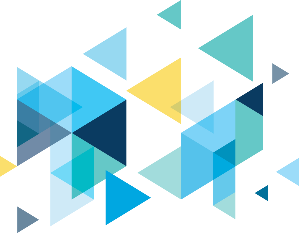 Education DivisionSpring 2019TopicsHighlightsPoint of ContactLegislative Ask 2019-21As of April 16, from Jan:The main House operating budget was essentially a carry forward budget for us including an assumption that we would use all additional tuition revenues to fund 1/3 of the cost of a general salary increase for all state employees including college employees and 5% premium pay for King County employees including King County college employees.  All the new additions, for us $55 million for guided pathways and $60 million for nursing and other high demand faculty salary increases, are funded in their new dedicated revenue bill, HB 2158 creating the Workforce Education Investment account.  This proposed new account also funds big increases in State Need Grants for low income students, new capacity in high demand programs at the universities, and elements of the governor’s Career Connect Washington proposal including $3 million for us to create new Career Launch apprenticeship programs.The House has not yet passed their dedicated revenue bill out of the House Finance Committee, but plan to vote on it at their next meeting April 16.  The bill will also have to be approved by the Appropriations Committee, the House floor then over to the Senate Ways and Means Committee and the Senate floor.  We are hearing that the revenue source will have a more difficult time in the Senate.Arlen HarrisCapital UpdateThe Senate passed their capital budget, the largest capital budget for us since 2009 at $371 million; if it holds in the conference budget, it will set a new high water mark for us in future budgets.  The House passed capital budget is $293 million for us and the Governor’s proposed capital budget is $338 million.  All three budgets followed our prioritized list.  All three budgets include equipment money for Career Launch programs (Governor $10.5 million, House $7.5 million, Senate $5 million).Wayne DotyWACTC Update—February and March.  Strategic Visioning:  -2 year work plans for commissions.-Fiscal challenges for many colleges—how can we collectively work on this?-Professional development review, WELA, CTCLDATechnology Committee: -CTC Link handout and update:	-deployment group alignment revised	-deployment group #3 and 4 are in good shapeCritical Issues Committee: Update on the equity audit and equity best practices resource bank.Capital Budget Committee: Watching / waiting for the final state budget. Educational Services Committee: in addition to its traditional role of overseeing the work of Instruction, Student Services, and Research & Planning Commissions, focus this year has been on oversight of the Strategic Enrollment Taskforce, addressing issues related to transfer, articulation and BAS degrees, and on connecting Guided Pathways/Student Success Center work to WACTC.Limited report; discussed the religious observance bill.Legislative and Public Information:  Continued work on when to encourage additional communication from presidents and trustees as issues or opportunities arise as the legislative period winds down. Operating Budget Committee: After much discussion on the allocation model, a request for an academy in June was made to better understand the allocation model.Ed Division Deputy and DirectorsGuided PathwaysGuided Pathways Vision, Mission & Guiding PrinciplesColleges continue the process of redesigning their student experience, and are beginning to see early results including improved college level math trends.ResearchGuided Pathways Dashboard update – Thanks to the research team, the Guided Pathways Dashboard has been updated to reflect the next cohort and a few formatting updates.  The new cohort information is as follows:Milestones: 2010-2017200% Time:  2010-20141st Year Employment: 2010-2013Four Year Transfer: 2010-2013Technology Joint ctcLink & Student Success BPR workshop # 1 – April 29 – May 1 in Spokane, WAJoint ctcLink & Student Success Demo workshop # 2 – (Summer, 2019) TBD pending ctcLink project staff schedulingCollege Spark Grantee Early Progress Measures Webinar – April 24 @ 9:00amCohort I reports due – Spring, 2020Student Success Center Learning Agenda Events in review…February 4: Guided Pathways Baccalaureate Convening- The turnout was small but mighty due to the snow, sleet and icy weather conditions.  Ideas regarding the Transfer Institute 2.0 were generated and a workgroup formed to plan the event.March 8: BEdA & DevEd Integration Summit April 11: Guided Pathways Student Success Institute - Nearly 200 participants engaged at the recent student success institute in Spokane focused heavily on operationalizing equity in each of the core areas of guided pathways, including plenaries by Dr Estela Bensimon regarding equity-minded math faculty strategies and Dr. Hana Lahr & Maggie Fay regarding emerging research in Washington related to program selection.Math Pathways IntegrationCo-Requisite Technical Assistance – 10 colleges engaged in individual technical assistance conference calls regarding implementation with the Dana Center team. Dana Center Math Pathways Webinar series – a series of webinars through the Dana Center is being offered for any Washington state CTC.  The April 16 webinar recording can be found here on Growth Mindset & Psychological factors related to Math persistence and success.  Upcoming event, webinar info and resources can be found here on the Dana Center website for WA.Math Co-Requisite workshop 2.0 – November 5, 2019Kristi Wellington-BakerCareer Connect WACurrently waiting to see what will be finalized by the State Legislature for the Career Connect WA initiative. Funding levels will determine how much of the original plan will be able to be mobilized this year. The Career Launch Endorsement Review (CLER) process is in draft form and will be shared with councils and commissions during spring quarter. Carli SchiffnerPre-College SummitThirty-two colleges and 166 faculty and staff attended the Guided Pathway Foundations: Integrating Developmental Education and Basic Skills Summit, March 8. Participants requested SBCTC to consider holding regional work sessions to continue the work.Jon KerrI-BEST @ WorkSBCTC received funding from Walmart to scale I-BEST @ Work. We are seeking college-employer partnerships who would like to implement I-BEST @ Work as their training solution. Nicole HopkinsBAS Degree StatusDiscussion is taking place about creating a strategic plan for applied baccalaureate degrees offered within the SBCTC system.  Joyce HammerStrategic Enrollment Taskforce The Taskforce held its final meeting April 24. A report and recommendations will be presented to the WACTC Educational Services Committee in June, full WACTC in July, and the State Board in September. The report will cover the four focus areas of K-12 Alignment, Adult Re-engagement, Onboarding/Entry, and Retention/PersistenceJoe Holliday Professional Learning/System Projects	•2,1,1 TILT (Transparency in Learning and Teaching): Equitable Assignment Challenge underway—roughly 200 faculty from 22 colleges participating in Spring 2019•English& 101 Community of Practice—spring meeting set for April 26•Deans’ Community of Practice convened in March, next meeting TBA •Annual Assessment, Teaching and Learning conference May 1-3, Spokane•Assessment, Teaching and Learning Summer Retreat, June 26-28, SpokaneJen WhethamCtCLink & Process for enhancementThere will be in-person presentations (at commission or council) meetings or webinars scheduled over the next couple of months with more information about the project and transition.The Online Admission Application (OAA) Workgroup concluded its work in late 2018/early 2019 with a work session identifying technical and functional requirements for a replacement OAA. Workgroup members also participated in the review of OAAs (PeopleSoft environments) of 15 colleges/systems, to inform a decision to either adapt another college’s application, go out with an RFP, or re-design the OAA internally. WSSSC has been asked to make a recommendation among these three options.Scott CopelandRealCollege Survey of Basic Needs (HOPE Center)Executive Director Jan Yoshiwara urged the presidents at the March WACTC meeting to participate in the HOPE Center RealCollege survey in fall, 2019. Our colleges’ participation will support Senator Murray’s efforts in the re-authorization of the Higher Education Act. Colleges will need to indicate their participation with the HOPE Center in May. Follow-up information will be provided in advance of the April WACTC meeting.Joe HollidayComplete Count Committee (2020 US Census)Executive Director Jan Yoshiwara sits on this committee and Student Services Director Joe Holliday will be working with higher education sector members and WSSSC to develop a plan for college/university efforts to increase participation in the 2020 Census. One priority of the Committee is to address historic undercounting in communities of color and its impact on federal funding for social services and educationJoe HollidayWorkforce Education CTE Dual CreditWorkforce Education (Nate Humphrey, Kathy Goebel, Tim McClain) in collaboration with our partners at OSPI (Becky Wallace & Samantha Sanders), have been revisiting the issues around CTE Dual Credit. A survey was sent to CTE leaders in both K-12 School Districts and the CTCs to assess where we are today with dual credit opportunities for students, what barriers are preventing us from moving forward, and to identify a starting point and interest in serving on a CTE Dual Credit Workgroup. Stay tuned for updates. Perkins V PlanningSBCTC Workforce Team continues to work with the WTECB and OSPI on the state’s transition plan from Perkins IV to Perkins V as well as planning for the writing of the new state plan under Perkins V. Meetings are ongoing with the State Transition Plan being due to the US Department of Education by May 24th. Our team will then be shifting efforts toward the Perkins V State Plan, which is due in spring 2020, and preparing Colleges for the transition. Apprenticeship Funding TaskforceRecent interest in registered apprenticeship (RA) has led to an increase in apprenticeship enrollments at our community & technical colleges. Fall quarter 2018 set a new record with 9,461 apprentices enrolled, representing a 16% increase over the previous fall and 21 quarters of consistent growth. National and state support of RA programs continues to place demands on our workforce development systems to produce workers that are more skilled. Furthermore, in Washington State, Career Connect WA focuses on developing stronger career connected programs in our K-12 and post-secondary institutions that will also showcase the importance of apprenticeships, degrees or certificates.SBCTC is working to convening our college and apprenticeship partners to begin work on a review and update to existing apprenticeship-funding model guidance. Our goal is to create a process that is equitable, creates a tool for our colleges and partners, and that allows for growth of registered apprenticeships across the state.Advancing Pathways in ApprenticeshipSBCTC is supporting the Construction Center of Excellence in the development of a workshop series for college staff to better understand how to support apprentices enrolled in our colleges and promote apprenticeship pathways to new and potential students. The intended audience includes financial aid and student services staff, including navigators and others providing advising and student support services. The first workshop will be offered this summer on both the east and west side of the state and will cover apprenticeship fundamentals, funding and pathways and how to support apprentices with student resources. This convening will also investigate barriers to supporting apprentices and apprenticeship pathways. Apprenticeship pathways and the wrap-around supports these students need to be successful are critical conversations to include in Guided Pathways planning.Upcoming Dates	April 29-May 1 - Guided Pathways co-sponsored with ctcLink Business Process Requirements Gathering Workshop, Spokane, WAMay 1-3 - Annual Assessment, Teaching and Learning conference, SpokaneMay 19-21 - Corrections Education and Re-entry Conference, WenatcheeJuly 15 - Transfer Institute 2.0, Walla WallaAugust 6-8, Summer Cohort Retreat (12 Early Adopter Colleges only), Vancouver, WAAssessment, Teaching and Learning Summer Retreat, June 26-28, SpokaneNovember 5 - Fall Co-Requisite workshop 2.0, Highline College2019 SBCTC WorkFirst Training ForumMay 21 – 22, 2019 - Crowne Plaza SeaTac Airport2019 DSHS BFET Training Provider ForumJune 4 - 5, 2019 - Hotel Murano – Tacoma, WAACE West Summer SummitJune 6-7, 2019 - Doubletree by Hilton Hotel Portland, ORWorkforce Training & Education Coordinating BoardJune 6-7, 2019 – Sleeping Lady – Leavenworth, WA2019 DSHS WorkFirst Partners ForumJune 18-19, 2019 - Coast Wenatchee Center Convention Center - Wenatchee, WAWA-ACTE Summer ConferenceAugust 4-7, 2019 - Davenport Grand Hotel – Spokane, WA